ARIF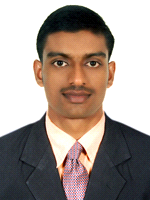 ARIF.277009@2freemail.com  Accountant /Customer ServiceObjective:To be a part of an organization where my past education and experience will have valuable application, to achieve established objectives leading to company's endurance towards its mission and philosophy and simultaneously let me able to develop myself.Profile:1 year experienced in Customer service in UAE.A Graduate in Commerce (B.com) Have excellent PC skills including Tally & MS Office.Excellent communication skills in English , Hindi & ArabicA dedicated team player with excellent interpersonal skills.Ability to face problems with equanimity.Can work under pressure & meet deadlines.Hardworking, self-motivated & result oriented.Experience:Customer service ,M/s. Abu Dhabi National Oil Company  for distribution (ADNOC ,Abudahbi, UAE (Since February 2013 to till date)Job ProfileDoing customer service and cash handlingReceiving products from company dispatchPrepare regular reports and summariesReceived  and recorded  invoiceCalculate daily loss and gain statementEstablished and maintained close relationship with bankScreen telephone and personal calls File correspondence and other recordsStore and retrieve data on computerReceiving and processing incoming and out going mailsProcess back office operation using MS officeAcademic Profile:Bachelor Of Commerce (B.com) from University of Calicut ,IndiaDiploma in Computerized Financial Accounting (DCFA). V.H.S.E Examination board of Kerala (office secretary ship)S.S.L.C Examination board of KeralaDriving licence  (UAE)                                                                                                                                                                               Computer Skills:Office Automatio           : MS Office Applications, Graphic DesignAccounting		: Tally-9, 8.1, 7.2,Internet Applications	: Internet & E-mail ApplicationsPersonal Information:Nationality		         :      	IndianDate of Birth 		: 	Sept, 4, 1988Marital Status		: 	SingleDate of Issue    	:	15-07-2010Date of Expiry	:	14-07-2020Visa Status		: 	Employment VisaLanguages		: 	Arabic, English, Hindi & Malayalam  Declaration       I do hereby declare that all the particulars given above are true and correct to the best of my knowledge and belief..